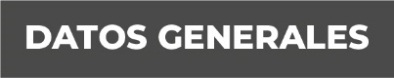 Nombre: Fátima Jiménez Hernández.Grado de Escolaridad: Licenciatura en DerechoCédula Profesional: 10626290Teléfono de Oficina 2281480476Correo Electrónico Formación Académica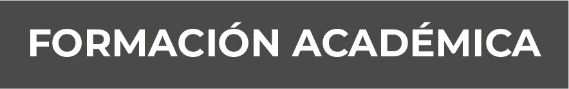 PERIODO: 1996- 1998	Jardín de niños “José Vasconcelos “Planta del Pie, Chiconquiaco, Ver.PERIODO: 1998-2004	Escuela Primaria “Melchor 	Ocampo” Planta del Pie, Chiconquiaco, Ver.PERIODO: 2004-2007	Escuela Telesecundaria Salvador “Díaz Mirón” Chiconquiaco, Ver.PERIODO: 2007-2010	Escuela Preparatoria “Telebachillerato Chiconquiaco” Chiconquiaco, Ver.PERIODO: 2010 -2014	Universidad “CESVER “Centro de Estudios Superiores de Veracruz.  Xalapa, Veracruz.Trayectoria Profesional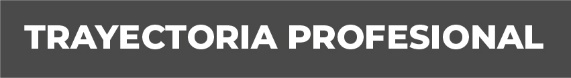 03 DE ABRIL- 03 OCTUBRE DEL 2013Prestación de servicio social, en la Fiscalía de Ministerio Público  Municipal, Chiconquiaco, Veracruz.ENERO DEL 2014 – OCTUBRE DEL 2017	Secretaria Habilitada de la Fiscalía de Ministerio Público Municipal, Chiconquiaco, Veracruz.(De mes de junio del 2015 a septiembre del año 2017 como apoyo de manera extraoficial en diversas ocasiones con la fiscalía investigadora de Naolinco, Veracruz.)NOVIEMBRE DEL 2017 – 31 JUNIO 2019Auxiliar de Fiscal Decimotercero en la Unidad Integral de Procuración de Justicia, Distrito XI, Xalapa, Veracruz. (Meritoria)01 JULIO – 15 DICIEMEBRE DEL 2019Fiscal Cuarto en la Unidad Integral de Procuración de Justicia, Distrito XVII, Boca del Rio, Veracruz. 01 DICIEMBRE DEL 2019 A LA FECHA Fiscal Primero en la Unidad Integral de Procuración de Justicia, Distrito XIX San Andrés Tuxtla, Veracruz.01 JULIO DEL 2022 A LA FECHA Fiscal Primero en la Unidad Integral de Procuración de Justicia, Distrito XV Orizaba, Veracruz. Conocimiento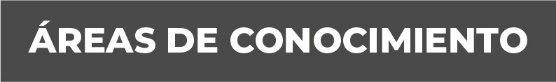 Derecho Penal, Procesal Penal.